Agli Ill.mi Sigg.Componenti del Senato Accademico	p.c.	Ai Componenti del Consiglio di Amministrazione		Ai Componenti del Nucleo di Valutazione di AteneoAi Componenti del Collegio dei Revisori dei Conti	Ai DirigentiAlle OO.SS.Al Consiglio degli StudentiLoro SediOggetto: Riunione straordinaria del Senato Accademico. Ordine del giorno.La S. V. è invitata ad intervenire alla riunione straordinaria del Senato Accademicoche avrà luogo il giorno 16 febbraio 2016, dalle ore 09:30 alle 14.00 circa e proseguirà nel pomeriggio a partire dalle ore 15.30, presso la Sala Consiliare del Politecnico di Bari – Via Amendola n. 126/b, per la discussione del seguente Ordine del giorno DIDATTICA10 	Rapporti di riesame. Audizione Coordinatori di Corso di Studio.Il Rettore	f.to Prof. Ing. Eugenio Di Sciascio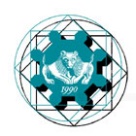 POLITECNICO DI BARIIL RETTOREPOLITECNICO DI BARIIL RETTOREPOLITECNICO DI BARIIL RETTOREPOLITECNICO DI BARIIL RETTOREBari, 11 febbraio ’16Prot. n.2363